Office of the Provost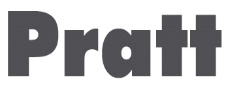 Concept Proposal for MinorsAll Concept Proposals should be sent to the Office of the Provost.  These will also be shared with ICC for informal consultation and feedback.Please describe the intended minor and address the areas listed below. GENERAL INFORMATION2. PurposeWhat are the goals and objectives of the proposed minor? How do they support Pratt’s mission and strategic goals?If this is a concept for a Program Minor, has it been discussed with the appropriate Chairperson & Dean?What are the projected outcomes for students doing this minor?3. Justification for Proposed InitiativePlease describe the need or reason for the proposed minor, addressing:Student interestFaculty research interests and expertiseTrends in the disciplines/professions at national/international levelsPotential benefits of the program 4. Initial Minor Design and Required ResourcesPlease provide a summary of the framework for the minor, including the total number of credits, the required and elective courses, and the general structure of the minor. Consult the ‘Guidelines for Establishing Minors’ as you prepare this section. In addition, please describe existing resources and new required resources, if any, for this minor. This includes: faculty, staff, reference resources, material, facilities, equipment and technology. 5. Relationship of Minor to Other ProgramsPlease describe the minor’s connections and relationships to other academic offerings, if applicable.  Describe any benefits to and possible collaborations and sharing of resources with other departments or schools. 6. Summary of Consultations with Other Departments/SchoolsPlease summarize and indicate acknowledgement that appropriate consultation has taken place with various faculty, chairs and deans as applicable, and that the necessary support is in place.  If the proposed minor is an Interdepartmental/Interdisciplinary Minor, please describe the nature and benefits of the collaborations with other departments/schools.FOR OFFICE OF THE PROVOST’S USE ONLY:Submitted by:Title:Title:Proposed Full Title of Minor:Proposed Full Title of Minor:Proposed Full Title of Minor:Is this a Program Minor?Is this a Program Minor?If Yes, what is the Sponsoring Department/School?If Yes, what is the Sponsoring Department/School?If Yes, what is the Sponsoring Department/School?If Yes, what is the Sponsoring Department/School?If this is an Interdepartmental/Interdisciplinary Minor, what are the participating Departments/Schools?If this is an Interdepartmental/Interdisciplinary Minor, what are the participating Departments/Schools?If this is an Interdepartmental/Interdisciplinary Minor, what are the participating Departments/Schools?If this is an Interdepartmental/Interdisciplinary Minor, what are the participating Departments/Schools?If this is an Interdepartmental/Interdisciplinary Minor, what are the participating Departments/Schools?Proposed semester/academic year of the introduction of the Minor:Proposed semester/academic year of the introduction of the Minor:Proposed semester/academic year of the introduction of the Minor:Proposed semester/academic year of the introduction of the Minor:Proposed semester/academic year of the introduction of the Minor:Proposed semester/academic year of the introduction of the Minor:Proposed semester/academic year of the introduction of the Minor:Date of Receipt, Provost Office:Date of Receipt, Provost Office:Date sent to ICC:Date of Response/Feedback Sent to Person(s) Submitting Proposal (by Provost Office):Date of Response/Feedback Sent to Person(s) Submitting Proposal (by Provost Office):Date of Response/Feedback Sent to Person(s) Submitting Proposal (by Provost Office):